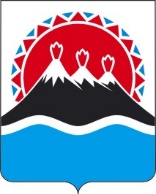 П О С Т А Н О В Л Е Н И ЕПРАВИТЕЛЬСТВА  КАМЧАТСКОГО КРАЯ                   г. Петропавловск-КамчатскийВ связи с принятием постановления Правительства Камчатского края от 18.06.2020 № 242-П «О внесении изменений в постановление Правительства Камчатского края от 18.02.2014 № 89-П «Об оказании финансовой поддержки социально ориентированным некоммерческим организациям в Камчатском крае»ПРАВИТЕЛЬСТВО ПОСТАНОВЛЯЕТ:1. Признать утратившими силу приложения 2 и 3 к постановлению Правительства Камчатского края от 11.04.2014 № 180-П «Об оказании финансовой поддержки некоммерческим организациям в Камчатском крае».2. Настоящее постановление вступает в силу через 10 дней после дня его официального опубликования и распространяется на правоотношения, возникшие с 29.06.2020.[Дата регистрации]№[Номер документа]О внесении изменений в постановление Правительства Камчатского края от 11.04.2014 № 180-П «Об оказании финансовой поддержки некоммерческим организациям в Камчатском крае»Временно исполняющий обязанности Председателя Правительства - Первого вице-губернатора Камчатского края[горизонтальный штамп подписи 1]А.О. Кузнецов